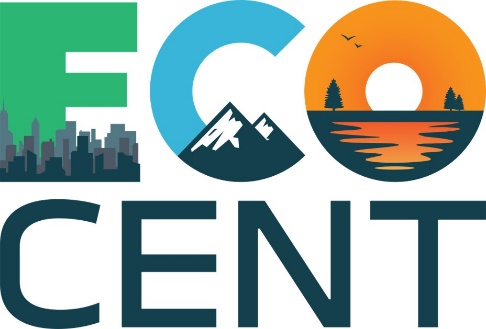 Innovation Ecosystems for Circular Economy EntrepreneursAGENDALTTAApril 19th – April 21st 2023Ljubljana, SloveniaPlease find following logistical information about Ljubljana.Venue of the meeting:Chamber of Commerce and Industry of SloveniaHall E  (Mezzanine)Dimičeva ulica 131000 Ljubljanahttps://www.gzs.si/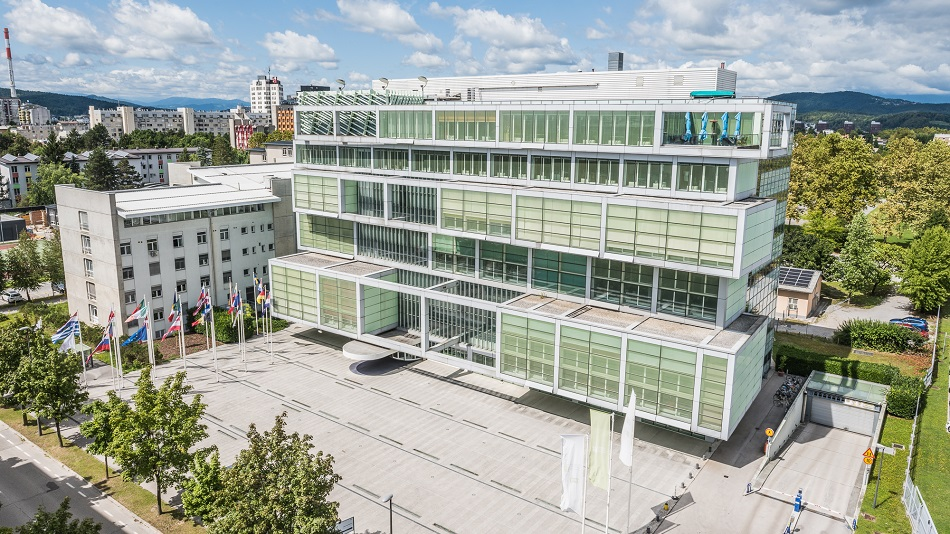 LTTA Schedule (TBC):LTTA begins:  Wednesday, April 19th 2023 @ 10:00 CETLTTA ends:   Friday, April 21st 2023 @ 16:00 CETContact in LjubljanaAna Lučka PirnatChamber of Commerce and Industry of Slovenia+386 31 643 623+386 1 5898 444ana.lucka.pirnat@gzs.siDay I (Wednesday, April 19th 2023)Informal: Social dinner at Restavracija Šestica, Slovenska cesta 40, 1000 Ljubljana at 19:30Day II (Thursday, April 20th 2023)Day III (Friday, April 21st 2023)TimeActivityFacilitator10:00 – 10:30Welcome of the participantsCCIS10:30 – 11:20Icebreakers and presentation of participantsCCIS11:20 – 11:40COFFEE BREAK11:40 – 12:40Project overview, presentation of in-service training, assessing expectations for the LTTACCIS12:40 – 13:30LUNCH BREAK13:30 – 14:00Introduction to Module 1: Introduction to the Circular Economy and the European Green DealFHB14:00 – 15:30Module 1: Workshop 1FHB15:30 – 15:40COFFEE BREAK15:40 – 17:10Module 1: Workshop 2FHB17:10 – 17:15Wrap up of day ICCISTimeActivityFacilitator09:00 – 09:30Introduction to Module 2: Addressing the skills gap in a transition to a circular economyCCIS09:30 – 11:00Module 2: Workshop 1CCIS11:00 – 11:10COFFEE BREAK11:10 – 12:40Module 2: Workshop 2CCIS12:40 – 13:30LUNCH BREAK13:30 – 14:00Introduction to Module 3: Circular Business ModelsSRC14:00 – 15:30Module 2: Workshop 1SRC15:30 – 15:40COFFEE BREAK15:40 – 17:10Module 2: Workshop 2SRC17:10 – 17:15Wrap up of day IICCISTime ActivityFacilitator09:00 – 09:30MOOC presentationCARDET09:30 – 10:00Module 1: MOOCFHB10:00 – 10:30Module 2: MOOCCCIS10:30 – 11:00Module 3: MOOCSRC11:00 – 11:10COFFEE BREAK11:10 – 12:40Skunkworks Session (part I)ML + CARDET12:40 – 13:30LUNCH BREAK13:30 – 15:00Skunkworks Session (part II)ML + CARDET15:00 – 15:10COFFEE BREAK15:10 – 16:00Summary, Evaluation, Wrap-UpCCIS